 ПОЛОЖЕННЯ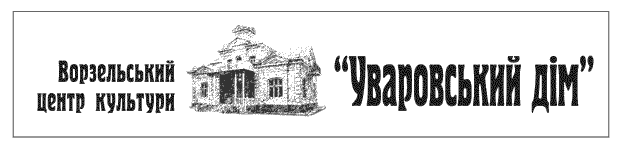 про ІІ регіональний конкурс молодих піаністів«Весна в Уваровському домі-2017»Загальні положенняРегіональний конкурс молодих піаністів «Весна в Уваровському домі»заснованийЦентром культури «Уваровський дім» відділу культури, національностей та релігій Ірпінської міської ради  як щорічний.Генеральним партнером в організації та проведенні ІІ регіонального конкурсу молодих піаністів «Весна в Уваровському домі» є Відділ культури, національностей та релігій Ірпінської міської ради та ТОВ “Концертне агенство “Ваш імпресаріо” До участі в організації та проведенні ІІ регіонального конкурсу молодих піаністів «Весна в Уваровському домі-2017»можуть залучатися заклади, установи, організації незалежно від форм власності.Мета та завданняІІ регіональний конкурс молодих піаністів«Весна в Уваровському домі» проводиться з метою  розвитку творчих обдарованих молодих піаністів регіону та мистецької діяльності ЦК «Уваровський дім».Основні завдання:популяризація української фортепіанної музики;пропаганди української культури та мистецтва серед широких верств населення в маленьких містах України;збагачення та розвиток сучасного елітарного мистецтва;виявлення та підтримка обдарованих молодих піаністів, створення умов для творчого, інтелектуального і духовного розвитку, професійного самовизначення та творчої самореалізації дітей та молоді;створення умов для обміну новітнім досвідом;знайомство з культурно-мистецькою спадщиною регіону, організація змістовного дозвілля.Організаційний комітетЗа згодою засновника та організаторів для проведення І регіонального конкурсу молодих піаністів “Весна в Уваровському домі” створюється організаційний комітет, який:формує конкурсну програму;приймає та розглядає заявки на участь у конкурсній програмі;формує склад журі;оприлюднює інформацію про терміни і строки проведення конкурсу;організовує висвітлення подій конкурсу  у друкованих та електронних ЗМІ;забезпечує відвідування учасниками конкурсу концертів, майстер-класів, сприяє поселенню під час проведення конкурсу, організовує змістовний відпочинок;розміщує всю інформацію щодо конкурсу на сайті http://uvarovspring.com.ua/виконує інші функції, необхідні для організації та проведення конкурсу.Умови участі в конкурсі4.1  До участі в конкурсі допускаються учні та випускники дитячих музичних шкіл, шкіл мистецтв, спеціальних музичних шкіл та інших мистецько-навчальних закладів незалежно від форм власності, які надають послуги первинної творчої освіти.Конкурс проводиться в наступних вікових категоріях:категорія «А» - молодша дитяча (7-10 років);категорія «В» - старша дитяча (11-13 років);категорія «С» - юнацька (14-17);категорія «D» - молодіжно-доросла (18-30 років);Приналежність конкурсанта до відповідної категорії визначається датою конкурсного виступу.5. Програмні вимогиКатегорія «А» - довільна програма до 10 хвКатегорія «B» - довільна програма 10-15 хв. Категорія «C» - довільна програма 20-25 хв. Категорія «D» - довільна програма 25-30 хв.У програму в усіх категоріях обов`язково має бути включений твір українського композитора, а також віртуозний твір.6. Визначення та нагорода переможців.Переможців конкурсу молодих піаністів “Весна в Уваровському домі” визначає високопрофесійний склад журі, який складається з відомих музикантів, діячів мистецтв тощо.Рішення журі оформлюється протоколом та не підлягає оскарженню та перегляду.За рейтинговою системою визначаються 3 переможця у кожній віковій категорії. Членами журі також визначається володар Гран-прі конкурсу молодих піаністів. Учасники нагороджуються дипломами лауреатів конкурсу молодих піаністів, переможці – дипломами І, ІІ, ІІІ ступенів, викладачі та творчі керівники – дипломами «за підготовку».На протязі конкурсних прослуховувань буде проводитися опит слухачів, за результатами якого буде визначено володаря призу глядацьких симпатій у кожній віковій категорії. Учасники, які отримали дипломи І, ІІ, ІІІ ступенів, Гран-прі конкурсу, а також, ті учасники, що отримали приз глядацьких симпатій, візьмуть участь у гала-концерті конкурсу. Учасники Гала-концерту нагороджуються цінними подарунками, а володар Гран-Прі – спеціальним призом.Державні та недержавні установи, підприємства та організації мають право додатково встановлювати премії (у т.ч. заохочувальні), призи та інші відзнаки.Організаційні умови7.1  Необхідний пакет документів, який потрібно надати оргкомітету для участі у конкурсі молодих піаністів “Весна в Уваровському домі”:заявка-анкета (у форматі WORD);якісне кольорове фото учасника;копія свідоцтва про народження або паспорту учасникаПакет документів приймається в електронному вигляді на адресу uvarovspring@yahoo.comУВАГА! ЗАЯВКА МАЄ БУТИ НАДІСЛАНА ТІЛЬКИ У ФОРМАТІ WORD (docабо docx). ЗАЯВКИ НАДІСЛАНІ У ІНШИХ ФОРМАТАХ НЕ РОЗГЛЯТАТИМУТЬСЯ (просимо вибачення за можливі незручності)Учасники конкурсу несуть персональну відповідальність за порушення авторських прав третіх осіб.Оргкомітет залишає за собою право на трансляцію, аудіо та відеозапис конкурсних виступів, фестивальних програм і безкоштовне використання записаного та наданого учасниками матеріалу.Відправляючи заявку на участь, своїм підписом конкурсант засвідчує, що ознайомлений та згодний з Положенням про ІІ регіональний конкурс молодих піаністів «Весна в Уваровськомудомі» і надав про себе правдиву інформацію.Витрати на відрядження учасників конкурсної програми проводяться за рахунок організації, що відряджає, або власний рахунок конкурсантів.Для участі у конкурсі молодих піаністів учасник сплачує внесок у розмірі: гр. А і В – 300 грн., гр. С – 350 грн., гр. D – 400 грн.Внесок сплачуєтьсяна рахунок ТОВ “Концертне агентство “Ваш імпресаріо”:Отримувач: ТОВ «Концертне агентство «Ваш імпресаріо»,Код 37905896, р/р 26007060254030, МФО банку 320649, призначення платежу – внесок учасника конкурсуВнесок не повертається.ЗАЯВКА-АНКЕТАна участь у ІІ регіональному конкурсі молодих піаністів«Весна в Уваровському домі-2017»ПІБ конкурсанта (повністю) Вікова категорія (необхідне підкреслити)категорія «А» - молодша дитяча (7-10 років);категорія «В» - старша дитяча (11-13 років);категорія «С» - юнацька (14-17);категорія «D» - молодіжно-доросла(18-30);Заклад який представляє конкурсант (повністю)__________________________________________________________________________________ПІБ, посада, звання викладача (повністю)__________________________________________________________________________________Конкурсна програма та хронометраж_______________________________________________________________  _______________Назва конкурсного твору                                                                                тривалість_______________________________________________________________  _______________Назва конкурсного твору                                                                                тривалість_______________________________________________________________  _______________Назва конкурсного твору                                                                                тривалість_______________________________________________________________  _______________Назва конкурсного твору                                                                                тривалістьКонтакти з конкурсантом________________________________________________________Телефон, e-mail________________________________________________________________________________________________________________________Вказати контактну особуДодаткова інформація ________________________________________________Основні досягнення конкурсанта тощо________________________________________________________________________________________________________________________________________________________________________________________________________6. Побажання_______________________________________________________________вкажіть свої побажання що до технічного забезпечення виступу конкурсанта,_______________________________________________________________________________________________________________________________________________________________________________________________________  Дата __________________                                            підпис__________________                                         ПІБ________________________________Додаток до Положенняпро ІІ регіональний конкурс молодих піаністів«Весна в Уваровському домі - 2017»ІІ регіональний конкурс молодих піаністів «Весна в Уваровському домі-2017» проходитиме в наступні терміни: 31березня - 2 квітня 2016, гала-концерт 2 квітняВнесок у сезоні 2017 року становить: гр. А і В - 300 грн., гр. С – 350 грн., гр. Д – 400 грн.Учасники, що не являються переможцями конкурсу молодих піаністів, Гран-прі конкурсу або володарями призу глядацьких симпатій, але мають бажання виступити на заключному концерті, можуть зробити внесок у розмірі 300 грн для участі у гала-концерті.Організаційний комітет сприяє поселенню під час перебування на фестивалі-конкурсі за рахунок конкурсанта.Конкурсні заявки подаються з 1 січня 2017 р. з на адресу: uvarovspring@yahoo.comОстанні терміни прийому конкурсних заявок: 15 березня 2017 р.ОРГАНІЗАЦІЙНИЙ КОМІТЕТ:КАЛЕНЧУК  Ірина Олександрівна– Голова оргкомітету, художній керівник ЦК «Уваровський дім»E-mail: irina-vorzel@yandex.uaтел: +38(093)142-02-15, +38(097)717-55-96ЛУНЬОВ Андрій Іванович – піаніст, лауреат міжнародних конкурсів, викладач Київської середньої спеціальної музичної школи ім. М. ЛисенкаE-mail: andrey_lunyov@yahoo.com +38 (095)406-09-94, +38 (050)38-19-456СМЄХОВА Анна Михайлівна — заслужений працівник культури України, завідувач підготовчим відділеням та відділу з міжнародних зв'язків Київського інституту музики ім. Р. М. ГлієраE-mail:anna2949@ukr.net  тел: +38(067)192-08-02